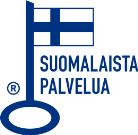 Potilaan nimiPotilaan nimiOs/pklHenkilötunnusHenkilötunnusLisätiedotPvm.KloLisätiedotTutkimukset:Tutkimukset:Tutkimukset: